Providing Supplemental Funds to Improve the Education of Immigrant 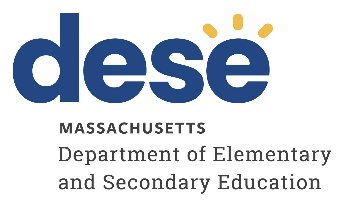 Children and Youth The goal of consultation is for district and private school officials to reach agreement on whether and how the district will provide equitable and effective programs for eligible private school children for the Title III, Part A: Immigrant Subgrant.This form should be completed by the district and the participating private school officials prior to implementation of services. If the private school chooses to participate in receiving equitable services, a completed and signed version of this form must be uploaded as part of the Immigrant Grant Application in the Grant Education Management System (GEM$).Definition of an Immigrant Student:ESSA defines “immigrant children or youth” as a student who is aged 3-21, who was not born in the United States of America, and who is in their first three years of schooling in the United States. For making this determination, the District of Columbia and Puerto Rico are considered states. A student can be designated as both immigrant and EL for three years. After three years the student can still be designated EL, if they meet EL eligibility criteria, but can no longer be designated as an immigrant student. The following topics must be discussed during the consultation process: How nonpublic school students will be identified as immigrants as per federal definition. How the needs of eligible immigrants, their teachers, and other educational personnel will be identified. The services that the LEA will provide to meet the needs of identified immigrants, as well as the professional development needs of their teachers and other personnel at the school who work with immigrants and their families.How the Title IIIA Immigrant services will be assessed, and how the results of those evaluations will be used to improve the service.The public school official and participating private school official should each maintain a copy of this form for their records. If either party has signaled disagreement during consultation, please contact Massachusetts’ ESSA private school ombudsperson soon after the consultation meeting, at ESEAequitableservices@doe.mass.edu. Use the space on the next page or attach an additional sheet(s) to include meeting notes on any or all of the listed topics.Private School Official: Please put an “x” in the appropriate column to indicate 1) your understanding of students eligible to receive services, 2) whether the Title III Immigrant grant program has been discussed, and 3) whether the private school will participate.Private School Official: Please put an “x” in the appropriate column to indicate 1) your understanding of students eligible to receive services, 2) whether the Title III Immigrant grant program has been discussed, and 3) whether the private school will participate.Private School Official: Please put an “x” in the appropriate column to indicate 1) your understanding of students eligible to receive services, 2) whether the Title III Immigrant grant program has been discussed, and 3) whether the private school will participate.Private School Official: Please put an “x” in the appropriate column to indicate 1) your understanding of students eligible to receive services, 2) whether the Title III Immigrant grant program has been discussed, and 3) whether the private school will participate.Private School Official: Please put an “x” in the appropriate column to indicate 1) your understanding of students eligible to receive services, 2) whether the Title III Immigrant grant program has been discussed, and 3) whether the private school will participate.Private School Official: Please put an “x” in the appropriate column to indicate 1) your understanding of students eligible to receive services, 2) whether the Title III Immigrant grant program has been discussed, and 3) whether the private school will participate.Private School OfficialName and SignatureDistrictDatePublic School OfficialName and SignatureDistrictDateIssues Addressed in Meeting:Decisions Made (brief description of equitable participation/services):Timelines and/or Deadlines Agreed to:Budgetary and/or Programmatic Implementation Schedule Agreed to:Other Notes: